COLEGIO EMILIA RIQUELME  GUIA DE APRENDIZAJE EN CASAACTIVIDAD VIRTUAL SEMANA DEL 21 AL 24 DE JULIOCOLEGIO EMILIA RIQUELME  GUIA DE APRENDIZAJE EN CASAACTIVIDAD VIRTUAL SEMANA DEL 21 AL 24 DE JULIOCOLEGIO EMILIA RIQUELME  GUIA DE APRENDIZAJE EN CASAACTIVIDAD VIRTUAL SEMANA DEL 21 AL 24 DE JULIO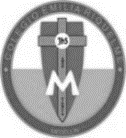 Asignatura: Educación ArtísticaGrado:   4°Docente: Estefanía LondoñoDocente: Estefanía LondoñoViernes, 24 de julio del 2020   Agenda virtual:  Edad Moderna (Clase virtual 08:00am por ZOOM)                             Viaje en el tiempo.                              Socialización de la prueba de los 3 editores. EL ARTE DE LA EDAD MODERNA.En la edad moderna se sucedieron dos grandes estilos artísticos. EL RENACIMIENTO Y EL BARROCO.EL RENACIMIENTO:  En pintura la renovación hacia lo clásico se realiza por medio del estudio del natural y de la aplicación de las leyes de la perspectiva, únicamente este arte recibe la influencia greco-romana a través de la arquitectura y la escultura.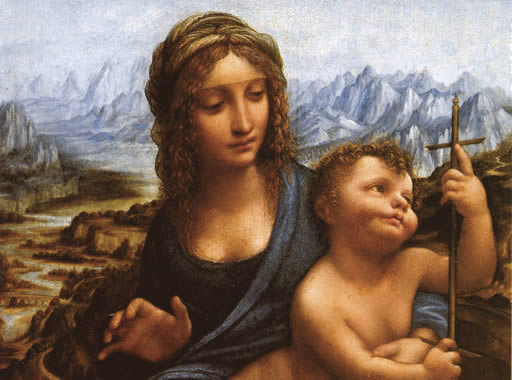 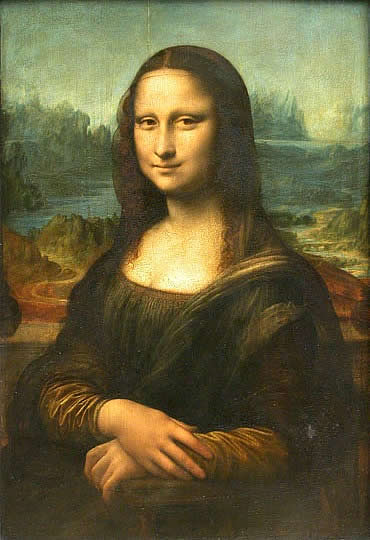 EL BARROCO: Se desarrolló en el siglo XVII y se puede considerar una revolución del arte renacentista. En España como en Italia y en otros países europeos la lista de grandes artistas de barrocos es enormes de todos ellos destaca el pintor VELÁZQUEZ.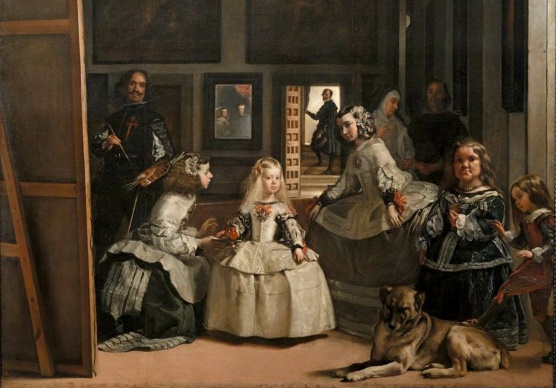 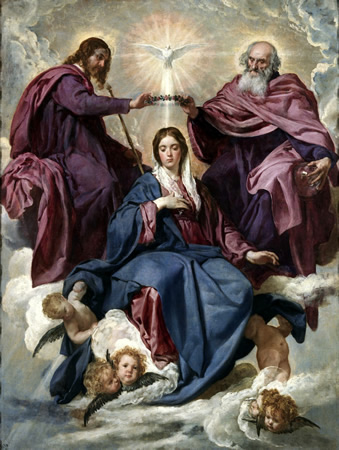 Viernes, 24 de julio del 2020   Agenda virtual:  Edad Moderna (Clase virtual 08:00am por ZOOM)                             Viaje en el tiempo.                              Socialización de la prueba de los 3 editores. EL ARTE DE LA EDAD MODERNA.En la edad moderna se sucedieron dos grandes estilos artísticos. EL RENACIMIENTO Y EL BARROCO.EL RENACIMIENTO:  En pintura la renovación hacia lo clásico se realiza por medio del estudio del natural y de la aplicación de las leyes de la perspectiva, únicamente este arte recibe la influencia greco-romana a través de la arquitectura y la escultura.EL BARROCO: Se desarrolló en el siglo XVII y se puede considerar una revolución del arte renacentista. En España como en Italia y en otros países europeos la lista de grandes artistas de barrocos es enormes de todos ellos destaca el pintor VELÁZQUEZ.Viernes, 24 de julio del 2020   Agenda virtual:  Edad Moderna (Clase virtual 08:00am por ZOOM)                             Viaje en el tiempo.                              Socialización de la prueba de los 3 editores. EL ARTE DE LA EDAD MODERNA.En la edad moderna se sucedieron dos grandes estilos artísticos. EL RENACIMIENTO Y EL BARROCO.EL RENACIMIENTO:  En pintura la renovación hacia lo clásico se realiza por medio del estudio del natural y de la aplicación de las leyes de la perspectiva, únicamente este arte recibe la influencia greco-romana a través de la arquitectura y la escultura.EL BARROCO: Se desarrolló en el siglo XVII y se puede considerar una revolución del arte renacentista. En España como en Italia y en otros países europeos la lista de grandes artistas de barrocos es enormes de todos ellos destaca el pintor VELÁZQUEZ.Viernes, 24 de julio del 2020   Agenda virtual:  Edad Moderna (Clase virtual 08:00am por ZOOM)                             Viaje en el tiempo.                              Socialización de la prueba de los 3 editores. EL ARTE DE LA EDAD MODERNA.En la edad moderna se sucedieron dos grandes estilos artísticos. EL RENACIMIENTO Y EL BARROCO.EL RENACIMIENTO:  En pintura la renovación hacia lo clásico se realiza por medio del estudio del natural y de la aplicación de las leyes de la perspectiva, únicamente este arte recibe la influencia greco-romana a través de la arquitectura y la escultura.EL BARROCO: Se desarrolló en el siglo XVII y se puede considerar una revolución del arte renacentista. En España como en Italia y en otros países europeos la lista de grandes artistas de barrocos es enormes de todos ellos destaca el pintor VELÁZQUEZ.